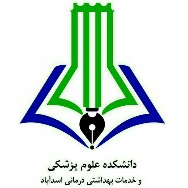 بسم الله الرحمن الرحیمآئین نامه انتخاب پژوهشگر برتر دانشکده علوم پزشکی اسدآباد در سال 1401مقدمه جشنواره هفته پژوهش، فرصتی مغتنم برای ارج نهادن به فعالیت های ارزشمند محققین محترمی است که بار اصلی نهاد پژوهش کشور را به دوش دارند. به منظور ارج نهادن به فعاليتهاي پژوهشي محققين و فناوران، اعضاي محترم هيأت علمي، کارکنان و دانشجویان و ترغيب و تشویق هر چه بيشتر آنها به انجام فعاليتهاي پژوهشي، و همچنين تعریف معيارها و استفاده از یک دستورالعمل مشخص و ثابت در تعيين پژوهشگر برتر، این آیيننامه به منظور "انتخاب پژوهشگران برتر دانشکده علوم پزشکی اسدآباد در سال 1400" تدوین گردیده است.اهدافتقدیر از پژوهشگران برتر حوزه هاي مختلف دانشکده، بسترسازي براي رسيدن به اهداف برنامه هاي توسعه کشوري ایجاد زمينه ارتقاء کمي و کيفي پژوهش در دانشکدهتاکيد بر پژوهش هاي کاربردي و مبتني برنيازهاي جامعهارتقاء مدیریت و اداره پژوهش در دانشکدهایجاد بستر مناسب براي تعامل پژوهشي درون بخشي و برون بخشيساختاری واحد و عادلانه جهت ارزیابی فعالیت های پژوهشیتعاريف پژوهشگر هيات علمي: به فردي اطلاق مي شود که داراي حکم کارگزیني هيات علمي باشد.پژوهشگر غير هيات علمي: شامل کليه همکاران شاغل در دانشکده مي شود که در امر پژوهش فعاليت مي کنند، اما داراي حکم کارگزیني هيات علمي نمي باشند. دانشجو: شامل افرادي که در طول دوره ارزیابي در یکي از رشته هاي این دانشکده مشغول به تحصيل مي باشند و فعاليت هاي پژوهشي آنها با آدرس دانشکده علوم پزشکی اسدآباد ثبت شده باشد.نحوه انتخاب پژوهشگران برترفعاليت هاي پژوهشي که در محدوده ي زماني ابتدای سال 2021 میلادی و 1400 شمسی صورت پذیرفته و به نتیجه رسیده باشد، مورد ارزیابي قرار خواهند گرفت. با توجه به اینکه امتیازات متقاضیان شرکت در جشنواره، بر اساس فرم های خوداظهاری بررسی می شود؛  لذا مستدعی است که محققان محترم ضمن بررسی و تکمیل اطلاعات مربوط به موارد امتیاز آور ذکر شده در این آئین نامه، فایل تکمیل شده را به آدرس ایمیل ذیل ارسال نمایند و از ارسال فرم ها به شکل فیزیکی خودداری فرمایند.شرط ورود برای پژوهشگران برتر هیات علمی، چاپ حداقل یک مقاله در یک مجله نمایه ISI یا pub med و یا Scopus در بازه زمانی سال 2021 میلادی و یا 1400 شمسی به عنوان نویسنده اول یا مسئول  و کسب حداقل 30 امتیاز پژوهشی، براي پژوهشگر برتر کارمند داشتن حداقل یک مقاله علمي پژوهشي و کسب حداقل 20 امتیاز و برای پژوهشگر برتر دانشجو  کسب حداقل 20 امتیاز پژوهشی ضروری می باشد. پس از انجام بررسي ها در معاونت تحقیقات و فناوری نتایج اولیه در تاریخ 22 آذرماه اعلام می گردد و در صورت هرگونه اعتراض پژوهشگر تا تاریخ 23 آذرماه مهلت دارد اعتراض خود را به معاونت تحقیقات ارسال نماید.لیست نهایی برگزیدگان پس از تائید نهایی توسط معاونت تحقیقات و فناوری اعلام خواهد شد. در کلیه موارد، صورتی که امتیازات کسب شده برای دو نفر یکسان و برابر باشد، فردی که دارای بالاترین تعداد ارجاعات Scopus است انتخاب خواهد شد. برگزیدگان دوره قبل اجازه ی شرکت مجدد ندارند. 2 نفر از اعضای هیات علمی به عنوان پژوهشگر برتر هیات علمی، 2 نفر از دانشجویان به عنوان پژوهشگر برتر دانشجویی و 1 نفر از کارمندان غیر هیات علمی به عنوان پژوهشگر کارمندی انتخاب خواهد شد.نحوه ارسال مستندات:کلیه مستندات باید به صورت دسته بندی شده بر روی یک حلقه لوح  فشرده  به معاونت آموزشی تحویل داده شود. از ارائه مستندات به صورت پرینت شده خودداری گردد.بر روی لوح فشرده(CD)، نام و نام خانوادگی و شماره تلفن همراه درج گردد.در لوح فشرده (CD)، مستندات به صورت دسته بندی شده و مرتب در پوشه های جداگانه (پوشه مقالات، کنگره ها، داوری، طرح ها و .....) مربوطه قرار گیرد و نام گذاری پوشه ها و فایل ها به زبان فارسی باشد.در لوح فشرده(CD) علاوه بر مستندات دسته بندی شده باید فرم پژوهشگر برتر به صورت جداگانه نیز تکمیل و همراه با عکس و حکم کارگزینی فرد شرکت کننده قرار داده شود.در ضمن تمامی مستندات شامل مستندات پژوهشی و .....، فرم پژوهشگر برتر، عکس، حکم کارگزینی و یا کارت دانشجویی در بازه ی زمانی از 15 الی 19 آذر 1401 به آدرس ایمیل n.heydari@asaums.ac.ir  ارسال گردد.فعالیت های امتیاز آور:مقالات چاپ شده در مجلات معتبر داخلی وخارجی کسب رتبه برتر در جشنواره رازی یا خوارزمی )نفر اول تا سوم(تالیف، تصنیف و یا ترجمه کتاب.نوآوری، اکتشاف، اختراع ثبت شده و بومی سازی فناوریمقالات ارائه شده در همایشهای داخل   و همایشهای خارجی و بین المللیشاخص H-Indexطرحهای تحقیقاتی درون سازمانی و برون سازمانیهمكاری با سازمان های بین المللیداوری مقالاتعضويت در هيات تحريريه نشريات علمي و هيات مديره انجمن علمينکات قابل توجه در خصوص فعالیت های امتیاز آور:مقالاتی مورد بررسی قرار خواهند گرفت که نام دانشکده علوم پزشکی اسدآباد به عنوان آدرس محقق به درستی قید شده باشد.در مقالات فارسی: دانشکده علوم پزشکی اسدآباد، اسدآباد، ایراندر مقالات انگلیسی: Asadabad School of Medical Sciences, Asadabad, Iranمقالات بایست در سایت مجله مورد نظر قابل مشاهده بوده و DOI داشته باشند. مقالاتی که به صورت acceptance و Early access  ارائه شوند مورد قبول نخواهند بود. امتیاز مقالات بسته به نوع مقاله و نمایه آن  (جدول شماره 1) محاسبه می گردد.امتیاز مورد محاسبه برای نویسنده مسئول و نویسنده اول مطابق با آیین نامه ارتقا تعلق می گیرد. امتیاز مورد محاسبه برای مقالات دارای IF  مطابق با آیین نامه ارتقا تعلق می گیرد. مقالاتی که در مجلات Q1  (بر اساس شاخص CiteScore پایگاه Scopus) چاپ شده باشند، به میزان 10 %  به امتیاز پایه اضافه می گردد.امتياز مقاله پراستناد (Highly Cited Paper) و داغ  (Hot Paper) و  بر اساس پايگاه اطلاعاتي ESI تا1.5  برابر قابل افزايش است. مقالات Original, Review article (Narrative, Systematic, Meta-analysis)  دارای ضریب 1 و مقالات  Short communication, Rapid communication, Brief reports/case series, letter دارای ضریب 0.5 می باشند.امتیاز مقالاتی که با همکاری سایر کشورها (مقاله ای که با همکاری یک یا چند کشور نوشته شده و در وابستگی های سازمانی علاوه بر محققان دانشکده، آدرس نویسندگان خارجی موجود باشد) نوشته شده باشد، در ضریب 25/1 ضرب می گردد.در خصوص مقالات ارائه شده در کنگره های علمی در موارد بین المللی ضریب 1 و ملی ضریب 0.5 می باشد.در صورت کسب عنوان سخنران و یا پوستر برتر در کنگره های ملی و بین المللی، امتیاز با ضریب 3 محاسبه می شود.برای آگاهی از تعداد استنادات به مقالات در پایگاه Scopus کافی  است از طریق سامانه علم سنجی اعضای هیات علمی (http://isid.research.ac.ir/) بخش استنادات (سال چاپ) عدد درج شده بر روی سال 2021 را درج نموده و یا مراجعه به پایگاه Scopus به آدرس www.scopus.com  مجموع تعداد استنادات درج شده در مقابل مقالات منتشر شده سال 2021 را درج نمایید.  در خصوص شاخص H  ایندکس نیز با مراجعه به پروفایل شخصی در این پایگاه به آدرسwww.scopus.com ، عدد مربوطه را درج نمایید.به کتاب هایی که با مصوبه شورای انتشارات دانشکده و با آرم دانشکده منتشر شده‌اند، 10 امتیاز تعلق می گیرد و در صورتی که کتاب ترجمه باشد نصف امتیاز تعلق می گیرد.به کتاب هایی که با افیلیشن دانشکده منتشر شده اند اما فاقد مصوبه و آرم دانشکده هستند، 5 امتیاز تعلق می گیرد و در صورتی که کتاب ترجمه باشد نصف امتیاز تعلق می گیرد.در خصوص نوآوری، اکتشاف، اختراع ثبت شده و بومی سازی فناوری باید این فعالیت ها بر مبنای طرح های تحقیقاتی مصوب دانشکده باشند.جدول 1: امتیاز فعالیت های پژوهشگرردیففعالیتفعالیتفعالیتفعالیتامتیازسقف امتیازمستنداتمقالاتنمایه شده در ISI  با IFنمایه شده در ISI  با IFنمایه شده در ISI  با IFنمایه شده در ISI  با IF7نداردمقاله چاپ شدهمقالاتنمایه شده در PubMed/Medline و ISI بدون IFنمایه شده در PubMed/Medline و ISI بدون IFنمایه شده در PubMed/Medline و ISI بدون IFنمایه شده در PubMed/Medline و ISI بدون IF6نداردمقاله چاپ شدهمقالاتنمایه شده در پایگاه Scopusنمایه شده در پایگاه Scopusنمایه شده در پایگاه Scopusنمایه شده در پایگاه Scopus5نداردمقاله چاپ شدهمقالاتنمایه شده در مجلات علمی پژوهشی و ISCنمایه شده در مجلات علمی پژوهشی و ISCنمایه شده در مجلات علمی پژوهشی و ISCنمایه شده در مجلات علمی پژوهشی و ISC4نداردمقاله چاپ شدهمقالاتسایر نمایه هاسایر نمایه هاسایر نمایه هاسایر نمایه ها3نداردمقاله چاپ شدهمقالاتمقالات ارائه شده در کنگره های علمیملیملیسخنرانی1نداردگواهی ارائه مقالهمقالاتمقالات ارائه شده در کنگره های علمیملیملیپوستر0.5نداردگواهی ارائه مقالهمقالاتمقالات ارائه شده در کنگره های علمیبین المللیبین المللیسخنرانی2نداردگواهی ارائه مقالهمقالاتمقالات ارائه شده در کنگره های علمیبین المللیبین المللیپوستر1نداردگواهی ارائه مقالهطرح هایپژوهشیطرح های تحقیقاتی به عنوان مجریطرح های تحقیقاتی به عنوان مجریطرح های تحقیقاتی به عنوان مجریطرح های تحقیقاتی به عنوان مجری410گواهی پایان طرح معتبر از معاونت تحقیقاتطرح هایپژوهشیطرح های تحقیقاتی به عنوان همکارطرح های تحقیقاتی به عنوان همکارطرح های تحقیقاتی به عنوان همکارطرح های تحقیقاتی به عنوان همکار210گواهی پایان طرح معتبر از معاونت تحقیقاتطرح هایپژوهشیطرحهای پژوهشی پایان یافته که به فناوری و یا برنامه اجرایی رسیدهطرحهای پژوهشی پایان یافته که به فناوری و یا برنامه اجرایی رسیدهمنتج به تولید انبوهمنتج به تولید انبوه10نداردگواهی معتبرطرح هایپژوهشیطرحهای پژوهشی پایان یافته که به فناوری و یا برنامه اجرایی رسیدهطرحهای پژوهشی پایان یافته که به فناوری و یا برنامه اجرایی رسیدهدر مرحله اجرادر مرحله اجرا5نداردگواهی معتبرطرح هایپژوهشیطرح های تحقیقاتی مصوب و خاتمه یافته که اعتبار آن به طور کامل از طریق سایر دستگاه های اجرایی تامین شده باشد تعلق می گیرد.طرح های تحقیقاتی مصوب و خاتمه یافته که اعتبار آن به طور کامل از طریق سایر دستگاه های اجرایی تامین شده باشد تعلق می گیرد.طرح های تحقیقاتی مصوب و خاتمه یافته که اعتبار آن به طور کامل از طریق سایر دستگاه های اجرایی تامین شده باشد تعلق می گیرد.طرح های تحقیقاتی مصوب و خاتمه یافته که اعتبار آن به طور کامل از طریق سایر دستگاه های اجرایی تامین شده باشد تعلق می گیرد.به ازای هر 50 میلیون ریال، 5 امتیازنداردگواهی معتبرطرح هایپژوهشیهمکاری تحقیقاتی با سازمان های بین المللی WHO, UNICEF, .....همکاری تحقیقاتی با سازمان های بین المللی WHO, UNICEF, .....همکاری تحقیقاتی با سازمان های بین المللی WHO, UNICEF, .....همکاری تحقیقاتی با سازمان های بین المللی WHO, UNICEF, .....5 امتیاز به ازای هر موردنداردگواهی معتبرداوری مقالاتداوری مقالات ISI و PubMedداوری مقالات ISI و PubMedداوری مقالات ISI و PubMedداوری مقالات ISI و PubMed210گواهی مجلهداوری مقالاتداوری مقالات Scopus ، علمی پژوهشی و سایر نمایه هاداوری مقالات Scopus ، علمی پژوهشی و سایر نمایه هاداوری مقالات Scopus ، علمی پژوهشی و سایر نمایه هاداوری مقالات Scopus ، علمی پژوهشی و سایر نمایه ها110گواهی مجلهتالیف و یا ترجمه کتابتالیف و یا تصنیف کتابتالیف و یا تصنیف کتابتالیف و یا تصنیف کتابتالیف و یا تصنیف کتاب1010مجوز از انتشارات دانشگاهی و معتبرتالیف و یا ترجمه کتابترجمه کتابترجمه کتابترجمه کتابترجمه کتاب510مجوز از انتشارات دانشگاهی و معتبرعضويت در هيات تحريريه نشريات علمي و هيات مديره انجمن علميعضويت در هيات تحريريه نشريات علمي و هيات مديره انجمن علميعضويت در هيات تحريريه نشريات علمي و هيات مديره انجمن علميعضويت در هيات تحريريه نشريات علمي و هيات مديره انجمن علميعضويت در هيات تحريريه نشريات علمي و هيات مديره انجمن علمي24گواهی معتبر از نشریهعضويت در هيات تحريريه نشريات علمي و هيات مديره انجمن علميسردبیری نشریات علمیسردبیری نشریات علمیسردبیری نشریات علمیسردبیری نشریات علمی24گواهی معتبر از نشریهجوایز دریافتیجوائز دریافت شده از جشنواره ها یا سایر مراجع معتبر) صوارزمی، فاراببی،رازی، علم تا عمل، شهید رجایی و...(جوائز دریافت شده از جشنواره ها یا سایر مراجع معتبر) صوارزمی، فاراببی،رازی، علم تا عمل، شهید رجایی و...(جوائز دریافت شده از جشنواره ها یا سایر مراجع معتبر) صوارزمی، فاراببی،رازی، علم تا عمل، شهید رجایی و...(جوائز دریافت شده از جشنواره ها یا سایر مراجع معتبر) صوارزمی، فاراببی،رازی، علم تا عمل، شهید رجایی و...(رتبه اول 10نداردجوایز دریافتیجوائز دریافت شده از جشنواره ها یا سایر مراجع معتبر) صوارزمی، فاراببی،رازی، علم تا عمل، شهید رجایی و...(جوائز دریافت شده از جشنواره ها یا سایر مراجع معتبر) صوارزمی، فاراببی،رازی، علم تا عمل، شهید رجایی و...(جوائز دریافت شده از جشنواره ها یا سایر مراجع معتبر) صوارزمی، فاراببی،رازی، علم تا عمل، شهید رجایی و...(جوائز دریافت شده از جشنواره ها یا سایر مراجع معتبر) صوارزمی، فاراببی،رازی، علم تا عمل، شهید رجایی و...(رتبه دوم 5نداردجوایز دریافتیجوائز دریافت شده از جشنواره ها یا سایر مراجع معتبر) صوارزمی، فاراببی،رازی، علم تا عمل، شهید رجایی و...(جوائز دریافت شده از جشنواره ها یا سایر مراجع معتبر) صوارزمی، فاراببی،رازی، علم تا عمل، شهید رجایی و...(جوائز دریافت شده از جشنواره ها یا سایر مراجع معتبر) صوارزمی، فاراببی،رازی، علم تا عمل، شهید رجایی و...(جوائز دریافت شده از جشنواره ها یا سایر مراجع معتبر) صوارزمی، فاراببی،رازی، علم تا عمل، شهید رجایی و...(رتبه سوم 3نداردشاخص H  ایندکس*شاخص H  ایندکس در SCOPUS شاخص H  ایندکس در SCOPUS شاخص H  ایندکس در SCOPUS شاخص H  ایندکس در SCOPUS هر واحد رشد شاخص نسبت به سال گذشته   2امتیاز نداردمستندات مربوطه از سایت SCOPUSشاخص H  ایندکس*وضعيت تعداد ارجاعات در SCOPUSوضعيت تعداد ارجاعات در SCOPUSوضعيت تعداد ارجاعات در SCOPUSوضعيت تعداد ارجاعات در SCOPUSبه ازای 50 واحد در سال 10 امتیازنداردمستندات مربوطه از سایت SCOPUSنوآورینوآوری، اکتشاف، اختراع ثبت شده و بومی سازی فناورینوآوری، اکتشاف، اختراع ثبت شده و بومی سازی فناورینوآوری، اکتشاف، اختراع ثبت شده و بومی سازی فناورینوآوری، اکتشاف، اختراع ثبت شده و بومی سازی فناوری20 امتیازندارد